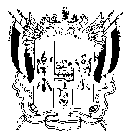 ТЕРРИТОРИАЛЬНАЯ   ИЗБИРАТЕЛЬНАЯ    КОМИССИЯгорода  Каменск-Шахтинский Ростовская  областьПОСТАНОВЛЕНИЕ15 сентября 2020 г.									№ 199-14г. Каменск-ШахтинскийОб определении результатов выборов депутата Каменск-Шахтинской городской Думы седьмого созыва по одномандатному избирательному округу №13В соответствии со статьей 70 Федерального закона от 12.06.2002 г. 
№ 67-ФЗ «Об основных гарантиях избирательных прав и права на участие в референдуме граждан Российской Федерации», статьей 62 Областного закона от 12.05.2016г № 525-ЗС «О выборах и референдумах в Ростовской области» и   на основании данных первых экземпляров протоколов, полученных территориальной избирательной комиссией города Каменск-Шахтинский от 2 участковых избирательных комиссий, Территориальная избирательная комиссия города Каменск-Шахтинский определила, что на  выборах депутата Каменск-Шахтинской городской Думы седьмого созыва по одномандатному избирательному округу №13 на территории  города  Каменск-Шахтинский  приняло участие 1018 (одна тысяча восемнадцать) избирателей, что составляет 38,55% от внесенных в списки избирателей на момент окончания голосования.Голоса избирателей распределились следующим образом:- за Балаян Кристину Кароевну подано 95(девяносто пять) голосов избирателей, что составляет 9,33% от числа избирателей, принявших участие в голосовании;- за Митрофанова Евгения Николаевича подано 410 (четыреста десять) голосов избирателей, что составляет 40,28% от числа избирателей, принявших участие в голосовании;- за Иванцову Лилию Юрьевну подано 117 (сто семнадцать) голосов избирателей, что составляет 11,49% от числа избирателей, принявших участие в голосовании;- за Гриднева Родиона Сергеевича подано 351 (триста пятьдесят один) голосов избирателей, что составляет 34,48% от числа избирателей, принявших участие в голосовании;Территориальная  избирательная комиссия города Каменск-Шахтинский ПОСТАНОВЛЯЕТ:1.	Признать выборы депутата Каменск-Шахтинской городской Думы седьмого созыва по одномандатному избирательному округу № 13 города Каменск-Шахтинский 13 сентября 2020 года состоявшимися и действительными.2.  Утвердить протокол и сводную таблицу территориальной избирательной комиссии города Каменск-Шахтинский о результатах дополнительных выборов депутата Каменск-Шахтинской городской Думы седьмого созыва по одномандатному избирательному округу № 13.          3.      Считать избранным депутатом Каменск-Шахтинской городской Думы шестого созыва по одномандатному избирательному округу №13 Митрофанова  Евгения Николаевича, 1990 года рождения; место жительства Ростовская область, город Каменск-Шахтинский; индивидуальный предприниматель Вязова Яна Андреевна, менеджер; выдвинут  избирательным объединением Региональное отделение политической партии СПРАВЕДЛИВАЯ РОССИЯ в Ростовской области.         4. Опубликовать настоящее постановление в средствах массовой информации.Председатель комиссии					О.М.Чугреева Секретарь комиссии						Е.В.Пономарева